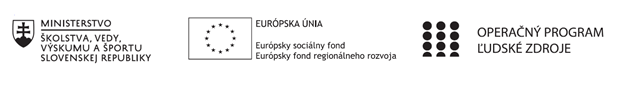 Správa o činnosti pedagogického klubu Prioritná osVzdelávanieŠpecifický cieľ1.1.1 Zvýšiť inkluzívnosť a rovnaký prístup ku kvalitnému vzdelávaniu a zlepšiť výsledky a kompetencie detí a žiakovPrijímateľZŠ s MŠ PodolínecNázov projektuCieleným rozvojom gramotností k lepším vzdelávacím výsledkom.Kód projektu  ITMS2014+312011V796Názov pedagogického klubu Prírodovedné predmetyDátum stretnutia  pedagogického klubu25.05.2021Miesto stretnutia  pedagogického klubuZŠ s MŠ PodolínecMeno koordinátora pedagogického klubuIng. Anna AndrejovskáOdkaz na webové sídlo zverejnenej správyhttps://zspodolinec.edupage.org/Manažérske zhrnutie:Kľúčové slová: -    pracovné zošity, pracovné listyodborná literatúraprírodovedná gramotnosťčítanie s porozumenímStručné zhrnutie stretnutia:Využitie pracovných zošitov počas vyučovacieho procesu, skúsenosti s používaním pracovných zošitov na hodinách chémie a biológie.Hlavné body, témy stretnutia, zhrnutie priebehu stretnutia: Téma stretnutia:Progresívne metódy vzdelávania, práca s odbornou literatúrou. Využitie pracovných zošitovPracovné zošity  sú špecifickými vyučovacími prostriedkami, ktoré vedú žiaka k tvorivému prístupu k učebnej látke a k potrebnej myšlienkovej námahe, čo podnecuje žiakov záujem a burcuje jeho prirodzenú túžbu po poznaní, predovšetkým však zvyšujú kvalitu a trvácnosť žiakových vedomostí a schopností. Pracovné zošity majú podporovať aktivitu žiakov a tiež majú poskytovať podnety na ich samostatnú prácu, ako aj možnosti kontrolovať vlastné výsledky, pričom zabezpečia presun teoretických vedomostí do praxe. Pracovné zošity tematicky pokrývajú celý rozsah Štátneho vzdelávacieho programu. Séria pracovných zošitov poskytuje priestor na precvičenie a utvrdenie osvojených vedomostí a pomáha rozvíjať kompetencie žiakov v oblasti prírodných vied. Množstvo príkladov, zaujímavých tvorivých úloh, testov a jednoduchých pokusov zvyšuje atraktívnosť hodín prírodovedných predmetov a aj domácu prípravu žiakov. Pracovný zošit poslúži nielen počas spoločnej práce na vyučovacej hodine, ale aj pri samostatnej domácej príprave. Zošity tvoria pracovné strany s rozmanitými prvkami zvyšujúcimi efektivitu vyučovania. Vo vnútri nájdeme okrem priestoru na poznámky aj úlohy, na pochopenie a upevnenie učiva, doplňovačky, krížovky, obrázky, tabuľky a grafy.Vo vyučovaní prírodovedných predmetov využívame pracovné zošity a cvičebnice len na hodinách chémie. Žiaci si vypracovaním cvičení z cvičebnice utvrdzujú získané vedomosti. Mnohé úlohy sa dajú využiť aj ako didaktické hry na konci tematického celku. Pracovné zošity a cvičebnice sme využívali aj počas dištančného vzdelávania, na zadávanie domácich úloh.Na hodinách biológie nevyužívame pracovné zošity, ale len pracovné listy.Závery a odporúčania:  Členovia klubu prírodovedných predmetov sa zhodli na týchto záveroch:- pracovné zošity a pracovné listy používať ako vzdelávacie pomôcky,- pracovný zošit a pracovný list aktivuje a motivuje žiakov k činnosti,- dostupné pracovné zošity a cvičebnice odbremeňujú učiteľov od pracného zhotovovania materiálov,- pracovné zošity a pracovné listy prispievajú k efektívnejšiemu využívaniu vyučovacieho času tým, že materiál potrebný pre prácu žiakov je pripravený v predtlačenej podobe a žiak môže sa okamžite venovať vlastnej práci.  Vypracoval (meno, priezvisko)Ing. Andrea HanečákováDátum25.05.2021PodpisSchválil (meno, priezvisko)Mgr. Silvia ReľovskáDátumPodpis